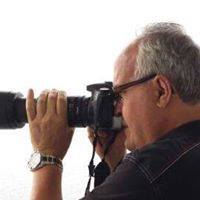 POSITION CRUISE SHIPS HOLLAND AMERICA LINE  APRIL 26TH 2020A SELECTION OUT OF OUR DATA BASE FROM ALL CRUISE COMPANIES END THEIR SHIPS WORLD WIDETHE DATA BASE IS UNDER CONSTRUCTION : IF YOU WANT TO BE KEPT INFORMED YOU CAN MAIL US MARITIMEPHOTO@GMAIL.COM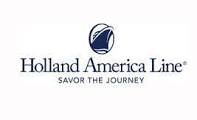 AMSTERDAMJAKARTAJAKARTAJAKARTAJAKARTAJAKARTAH ETA APRIL 28CREW TRANSPORTEURODAM MANILLAMANILLAMANILLAMANILLAMANILLAH ETA MAY 8CREW TRANSPORTMAASDAM US LBGUS LBGUS LBGUS LBGHNIEUW AMSTERDAMWALVIS BAYWALVIS BAYWALVIS BAYWALVIS BAYWALVIS BAYH ETA MAY 11NIEUW STATENDAMGR BAHAMA BANKGR BAHAMA BANKGR BAHAMA BANKGR BAHAMA BANKGR BAHAMA BANK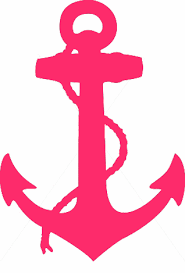 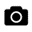 NOORDAM   CORONADO ISLANDCORONADO ISLANDCORONADO ISLANDCORONADO ISLANDCORONADO ISLANDCORONADO ISLANDOOSTERDAMLONG BEACH  H ETA 28 APRILLONG BEACH  H ETA 28 APRILLONG BEACH  H ETA 28 APRILLONG BEACH  H ETA 28 APRILLONG BEACH  H ETA 28 APRILLONG BEACH  H ETA 28 APRILVEENDAMSAINT THOMASSAINT THOMASSAINT THOMASSAINT THOMASSAINT THOMASSAINT THOMASVOLENDAMBRIDGETOWN H ETA 27 APRILBRIDGETOWN H ETA 27 APRILBRIDGETOWN H ETA 27 APRILBRIDGETOWN H ETA 27 APRILBRIDGETOWN H ETA 27 APRIL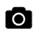 WESTERDAMCABO SAN LUCASCABO SAN LUCASCABO SAN LUCASCABO SAN LUCASCABO SAN LUCASCABO SAN LUCASZUIDERDAMGREAT ISAAC ANCHGREAT ISAAC ANCHGREAT ISAAC ANCHGREAT ISAAC ANCHGREAT ISAAC ANCHGREAT ISAAC ANCHZAANDAMBAHAMA ANCHORAGEBAHAMA ANCHORAGEBAHAMA ANCHORAGEBAHAMA ANCHORAGEBAHAMA ANCHORAGEROTTERDAM BAHAMA ANCHORAGEBAHAMA ANCHORAGEBAHAMA ANCHORAGEBAHAMA ANCHORAGEBAHAMA ANCHORAGEBAHAMA ANCHORAGE